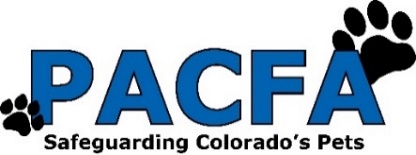 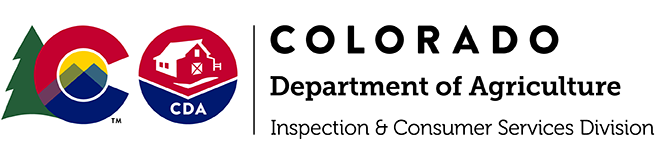 PACFA License Renewal TipsTwo ways to renew: Online or Paper ApplicationRenewal fees: Prior to paying, double-check the license renewal fee amount. If the fee amount appears to be incorrect or you are unsure of the correct amount owed, please call your PACFA inspector to assist you.Link to Renew Online: AgLicense Log In / Password issues: Emailed notifications will be sent to you with this information.  Please check your spam folder as well.  If you cannot find this information, please call the Help Desk.First time users: Must register your account.  Only the Primary Business Contact is authorized to receive license account information.  Changes to License: A NEW application is required for any of the following changes: Business Physical Address, Entity, Primary Business Contact and/or License Category.  Any attempt to make these types of account changes online will be REJECTED.Statistics Forms: New!  Please visit the PACFA webpage to find the new Report Statistics Portal.  You will need to submit your statistics prior to processing your renewal.Breeders, Rescue, Shelters and Transporters are required to submit annual statistics reports and are due with renewal.  Renewals will not be processed without this form.The stats form will not be emailed to you.  You must download the report to your computer or print it. Then log into your account in AgLicense to process your renewal and upload your stats, or include with your renewal application.New!  If you are renewing online, do not change the name of the stats report printed from the portal.  The new file name criteria in AgLicense does not allow file names to have spaces or special characters.No longer in business: Please fill out the Closed Business Form on our webpage.Breeders, Rescues, Shelters and Transporters will need to submit your 2020 Statistics in addition to filling out the closure form.  Email your stats to: cda_pacfa@state.co.usLLCs and Corporations:  Make sure your Colorado Secretary of State Registration is in ‘Good Standing’ and up to date.Issues with printing your PACFA License: Be sure your Pop-up Blocker is enabled!  Each renewal application must be approved Please log into your account to print your renewed license.  Licenses are not mailedFor Additional Assistance Please Contact the Help Desk: 1-844-235-3815All PACFA licenses expire March 1, 2021  Be sure to renew your license prior to March 1st in case there are any issues with your renewalPursuant to 35-80-106(2), C.R.S.Any license renewed after March 1, 2021 will be assessed an automatic 10% late fee Operating a Pet Animal Facility without a valid license is unlawful pursuant to 35-80-108(1)(a), C.R.S. 